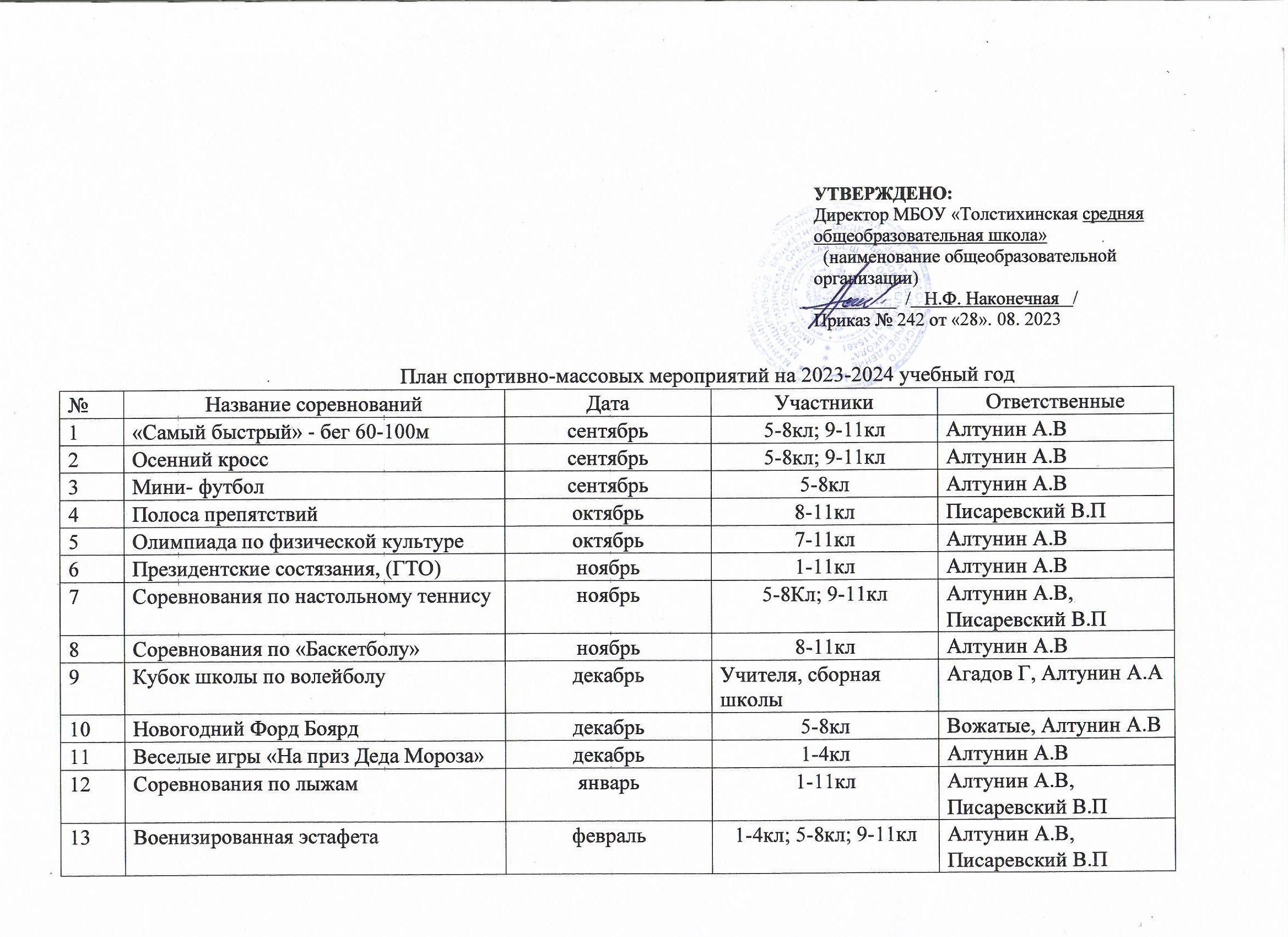 14 Веселые старты февраль 1-4кл Алтунин А.В 15 Силовое троеборье февраль 8-11кл Алтунин А.В 16 Мама, папа, я – дружная семья март 1-4кл, 5-8кл Алтунин А.В 17 Соревнования по волейболу март 8-11кл Алтунин А.В 18 День здоровья апрель Все желающие Алтунин А.В, Писаревский В.П 19 Турнир по футболу май 8-11 Алтунин А.В 20 Волейбол, баскетбол «Прощай школа» май 9-11кл Алтунин А.В 